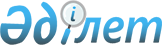 Қазақстан Республикасы Үкіметінің кейбір шешiмдерiне өзгерістер мен толықтырулар енгiзу туралыҚазақстан Республикасы Үкіметінің 2005 жылғы 14 сәуірдегі N 353 Қаулысы
      Қазақстан Республикасы Үкiметiнiң 2003 жылғы 11 маусымдағы N 567  қаулысымен  бекiтілген Еуразиялық экономикалық қоғамдастық Сыртқы экономикалық қызметінің жалпы тауар номенклатурасы туралы келісімге сәйкес Қазақстан Республикасының Үкiметi  ҚАУЛЫ ЕТЕДІ: 
      1. Қазақстан Республикасы Үкiметiнің кейбір шешiмдерiне мынадай өзгерiстер мен толықтырулар енгізiлсiн: 
      1) "Түстi және қара металдардың сынықтары мен қалдықтарын жинаумен (дайындаумен), сақтаумен, өңдеумен және сатумен айналысатын шаруашылық субъектiлерiнiң қызметiн бақылауды күшейту жөнiндегі шаралар туралы" Қазақстан Республикасы Үкiметiнiң 2000 жылғы 6 қаңтардағы N 23  қаулысында  (Қазақстан Республикасының ПҮКЖ-ы, 2000 ж., N 1, 8-құжат): 
      1-тармақта: 
      бiрiншi абзацта "Экономика, индустрия" деген сөздер "Индустрия" деген сөзбен ауыстырылсын; 
      екiншi абзацта "Заңды тұлғалардың түсті және қара металдардың  сынықтары мен қалдықтарын жинау (дайындау), сақтау, өңдеу және сату жөнiндегi қызметiн лицензиялаудың тәртібін бекіту туралы" Қазақстан Республикасы Үкiметiнiң 1998 жылғы 29 қыркүйектегi  N 969 " деген сөздер "Қайталама қара және түстi металдар рыногы туралы" Қазақстан Республикасы Үкіметінiң 2000 жылғы 13 наурыздағы  N 383 " деген сөздермен ауыстырылсын; 
      2-тармақта "Қазақстан Республикасының Кедендiк бақылау агенттiгімен" деген сөздер "Қазақстан Республикасы Қаржы министрлiгiнiң Кедендiк бақылау комитетімен" деген сөздермен ауыстырылсын; 
      3-тармақ мынадай редакцияда жазылсын: 
      "3. Қазақстан Республикасы Қаржы министрлiгінiң Кедендiк бақылау комитетi Еуразиялық экономикалық қоғамдастықтың Сыртқы экономикалық қызметі тауар номенклатурасының* (бұдан әрi - ЕурАзЭҚ СЭҚ TH) 7204**, 7404 00 кодтары бойынша қара және түсті металдардың сынықтары мен қалдықтарын және ЕурАзЭҚ СЭҚ TH 7601 20 910 0, 7601 20 990 0, 7606 11 990 0, 7606 12 500 0, 7606 12 990 0, 7606 91 000 0, 7606 92 000 0, 7616 99 100 0 кодтары бойынша олардан жасалған бұйымдарды, сондай-ақ ЕурАзЭҚ СЭҚ ТН 7302, 8607** кодтары бойынша қолданыста болған рельстердi, темiр жол төсенiші мен жылжымалы құрамның элементтерiн Қазақстан Республикасының кедендiк аумағынан контрабандалық әкетудiң жолын кесу мақсатында тек қана темiр жол және теңiз көлігімен экспорттауға рұқсат берсiн. 
      * Тауар номенклатурасы тауардың ЕурАзЭҚ СЭҚ TH кодымен де, атауымен де белгiленедi. 
      ** Көлiк түрлерi бойынша экспортты шектеу көрсетiлген тауарлар нақты жағдайда баратын елi болып табылатын Еуропалық Одаққа мүше елдердiң аумағына экспортталған жағдайда қолданылмайды."; 
      мынадай мазмұндағы 3-1 тармақпен толықтырылсын: 
      "3-1. Қазақстан Республикасы Қаржы министрлiгiнiң Кедендік бақылау комитетi қара және түстi металдардың сынықтары мен қалдықтарының, сондай-ақ бұрын қолданыста болған рельстердiң, темiр жол төсенiшi мен жылжымалы құрам элементтерiнiң транзитi кезiнде iлеспе құжаттарда көрсетiлген жүктiң нақты болуына бақылауды күшейтсiн."; 
      2) Күші жойылды - ҚР Үкіметінің 2011.03.25 № 272 Қаулысымен;

      3) Күші жойылды - ҚР Үкіметінің 2011.03.25 № 272 Қаулысымен.

      Ескерту. 1-тармаққа өзгеріс енгізілді - ҚР Үкіметінің 2011.03.25 № 272 Қаулысымен.


      2. Мыналардың күшi жойылды деп танылсын: 
      1) "Ағаш пайдаланудың жеке мәселелері" туралы Қазақстан Республикасы Үкiметiнiң 2002 жылғы 16 шiлдедегі N 785 қаулысы (Қазақстан Республикасының ПҮКЖ-ы, 2002 ж., N 22, 239-құжат); 
      2) "Қазақстан Республикасы Үкiметiнiң 2002 жылғы 16 шiлдедегі N 785 қаулысына өзгерiстер мен толықтырулар енгiзу туралы" Қазақстан Республикасы Yкiметiнiң 2003 жылғы 21 қарашадағы N 1163 қаулысы (Қазақстан Республикасының ПҮКЖ-ы, 2003 ж., N 44, 473-құжат). 
      3. Осы қаулы алғаш рет ресми жарияланғаннан кейiн он күн өткен соң қолданысқа енгізiледi. 
      Ескерту. Күші жойылды - ҚР Үкіметінің 2011.03.25 № 272 Қаулысымен.
      Тауарлар экспорты кедендiк режимiне орналастыруға 
      тыйым салынған тауарлардың тiзбесi 
      Ескерту. Күші жойылды - ҚР Үкіметінің 2011.03.25 № 272 Қаулысымен.


      Тауарлардың керi экспорты кедендiк режимiне орналастыруға 
      тыйым салынған тауарлардың тiзбесi 
      Ескерту. Күші жойылды - ҚР Үкіметінің 2011.03.25 № 272 Қаулысымен. 


					© 2012. Қазақстан Республикасы Әділет министрлігінің «Қазақстан Республикасының Заңнама және құқықтық ақпарат институты» ШЖҚ РМК
				
Қазақстан Республикасының  
Премьер-Министрi  Қазақстан Республикасы
Үкiметiнiң
2005 жылғы 14 сәуiрдегi 
N 353 қаулысына
1-қосымшаҚазақстан Республикасы
Үкiметiнiң
2005 жылғы 14 сәуiрдегi 
N 353 қаулысына
2-қосымшаҚазақстан Республикасы
Үкiметiнiң
2005 жылғы 14 сәуiрдегi 
N 353 қаулысына
3-қосымша